МБОУ «Школа-интернат №4 для обучающихся с ограниченными возможностями здоровья» г. ПермиРабочая программаКСК«Открытки своими руками»На 2017-2018 учебный годСоставитель:учитель начальных классовВавилина А.И.Пояснительная запискаОткрытка на день рождения будет той изюминкой, которой так не хватает в момент вручения подарка имениннику. Как ни крути постоянно на дни рождения и юбилеи мы получаем и соответственно дарим одинаковые подарки. Только в редких случаях у нас возникает душевный порыв совершить необычный поступок и как следует удивить именинника. Конечно купить поздравительную открытку сегодня не проблема, но только самодельная открытка передает тепло ваших рук и искренность добрых пожеланий. Такие открытки хранят и вспоминают ваше поздравление спустя многие годы. Приложить немного труда, придайте неповторимость вашему поздравлению и создайте близким людям радость.Программа рассчитана на детей с ТНР, ЗПР, НОДА 10-11 лет. Это именно тот период, когда дети наиболее любознательны и когда детям необходимо развивать мелкую моторику, фантазию, логическое мышление, объемное видение, аккуратность, бережность, уважение к своему и чужому труду. Программа рассчитана исключительно для детей ОВЗ, для которых занятия «Открытки своими руками»  проявить свои способности, не раскрытые ранее. Цель: изготовление открытки в подарок своими руками. Задачи- Расширять знания конструирования открытки; - Рассмотреть основные вопросы по правилам техники безопасности с инструментами;- Сформировать навыки художественного вкуса и чувство цвета; - Научить применять коммуникативные способности.- Способствовать развитию у детей пространственного воображения, мышления, внимания, глазомера; - Развивать у детей творческое отношение к работе;- Способствовать развитию памяти. - Сформировать навыки коллективной работы. Формы и режим краткосрочных курсовСрок реализации программы – год, объем реализации – 5 - 8 часов. Количество детей в группе –10-11 человек.Периодичность занятий – 1 раз в неделю по 1 часу. Программой предусмотрено проведение групповых занятий.Критерии оценки В конце изучения курса "Открытки своими руками" обучающиеся должны:  -знать правила техники безопасности ножницами;- уметь аккуратно использовать клей;- чётко выполнять инструкции учителя;-  изготавливать простые изделия по образцу самостоятельно;- правильно подбирать бумагу для открыток в цвете; -точно измерять и резать ножницами;- составлять самостоятельно композиции;- использовать в работе различный материал;- правильно составлять тексты для поздравления.Календарно - тематическое планированиеКСК «Открытки своими руками» на четверть 8 часов4 классМатериально-техническое обеспечение -Цветная офисная бумага постельных тонов, -двухсторонний цветной картон, -ножницы, клей, кисточка, -фигурный дырокол,- стразы, ватные диски,-атласная ленточка, -краски, губка, -скотч цветной.Литература1 Подарки для мамы ко Дню матери (сердечки)  мастер - класс на сайте YouTube https://www.youtube.com/watch?v=o5ES054DEG02.3 Д открытка своими руками цветы на 8 марта мастер - класс на сайте YouTube https://www.youtube.com/watch?v=870JPSsUmc03.Открытки своими руками ко Дню Учителя мастер - класс на сайте YouTube https://www.youtube.com/watch?v=xLP7VblM8nQ4.Открытки своими руками на день пожилого человека картинки на сайте.5. Как сделать открытку своими руками ко Дню защитника Отечества на сайте картинки.6.Открытки на Новый год своими руками – Мир Позитива http://mirpozitiva.ru/articles/1554-otkrytki-svoimi-rukami.htmlНаглядный материал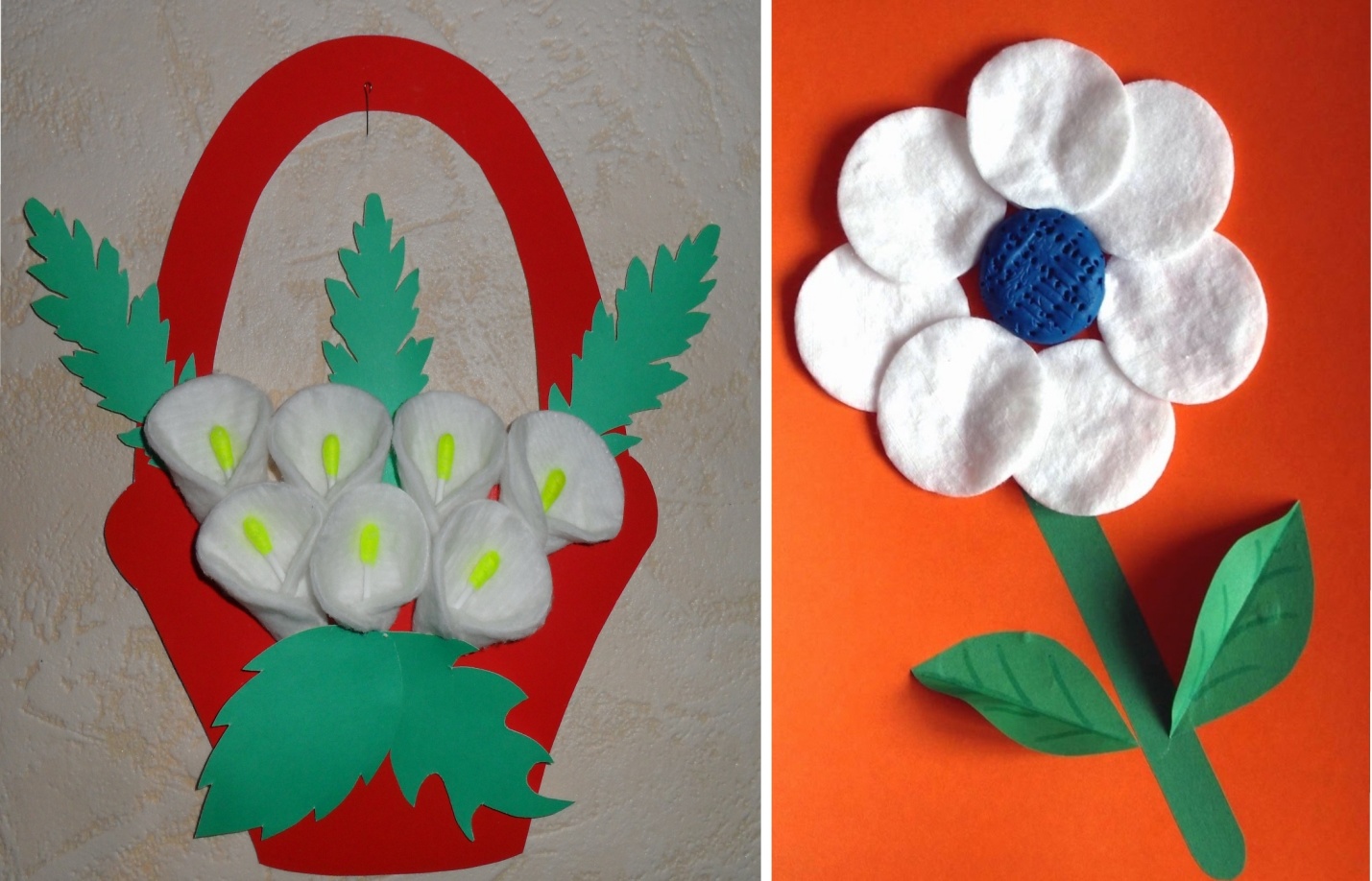 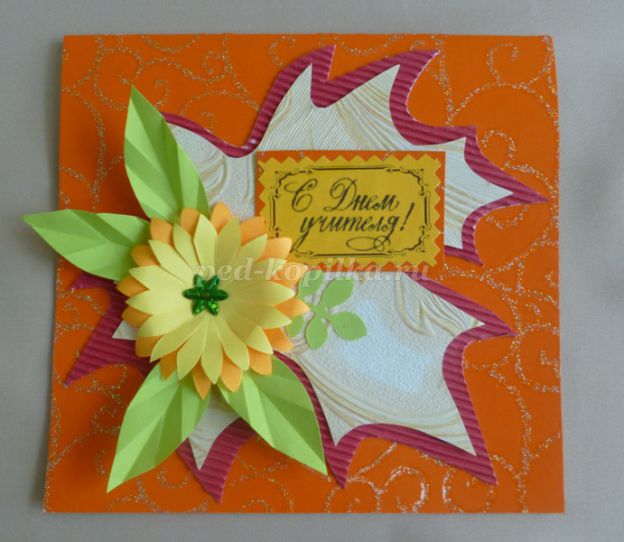 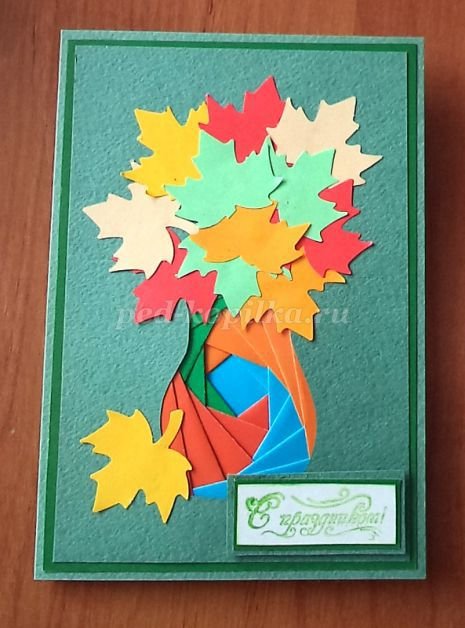 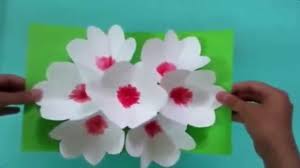 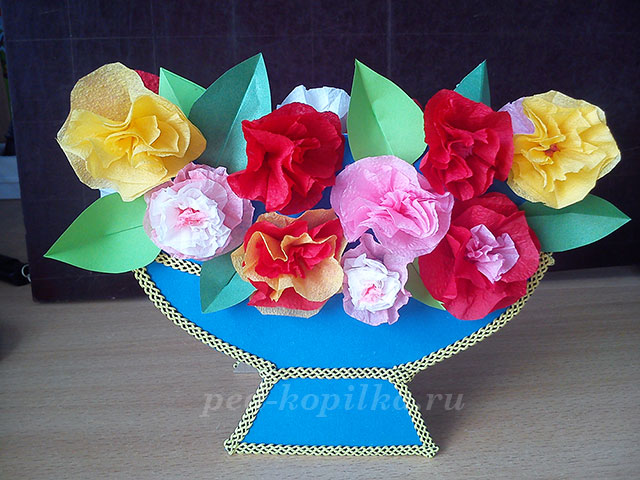 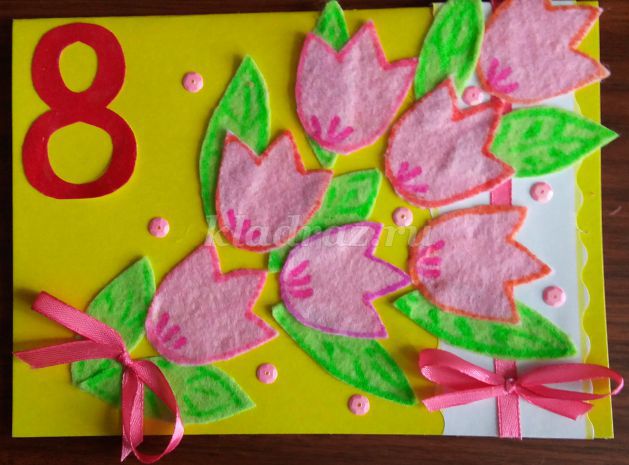 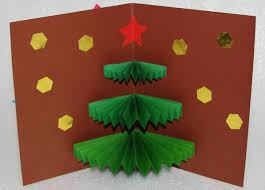 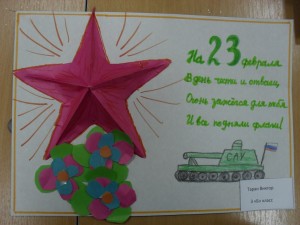 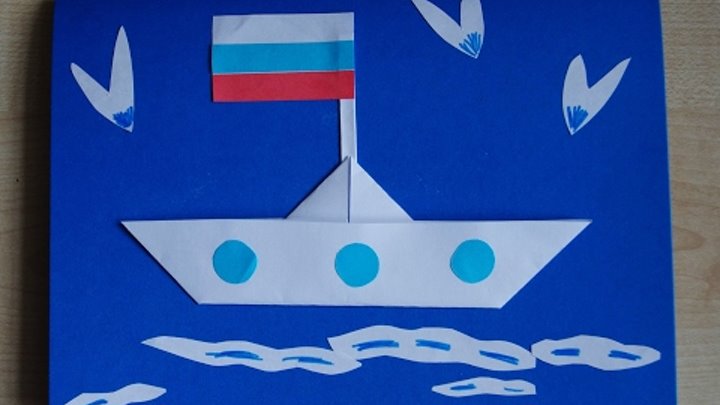 Принято Педагогическим советомПротокол № 1 от 30  августа 2017 г.Утверждено       Приказ № 142/1 от 01.09.2017 г.№Тема занятиядата1Вводное занятие. Знакомство с разными видами поздравительных открыток.2Открытка ко Дню рождения из ватных дисков.3Объёмная открытка-книжка 3 Д ко Дню Учителя. Изготовление цветов.4Сборка и склеивание деталей. Подписать открытку.5Поздравительная открытка ко Дню пожилого человека.6Поздравительная открытка ко Дню Матери.7Объёмная открытка к Новому году.8Открытка к 23 февраля.